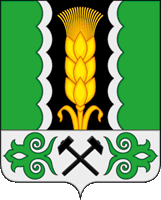 Российская ФедерацияРеспублика ХакасияАлтайский районАдминистрация Краснопольского сельсоветаПОСТАНОВЛЕНИЕ21.03.2023 					                                                                             № 8 						с. КраснопольеО     внесении         изменений     Порядокосуществления       инвестиций   в  формекапитальных      вложений      в    объектымуниципальной собственности  и порядкепредоставления субсидий, утвержденногопостановлением                 администрацииКраснопольского                       сельсоветаот 17.09.2020 г.  №68В целях приведения муниципального нормативного правового акта в соответствие с действующим законодательством Российской Федерации, руководствуясь   Уставом муниципального образования Краснопольский, администрация Краснопольского сельсоветаПОСТАНОВЛЯЕТ:1.Внести в Порядок осуществления       инвестиций   в форме капитальных      вложений      в    объекты муниципальной собственности и порядке предоставления субсидий, утвержденного постановлением                 администрации Краснопольского                       сельсовета от 17.09.2020 г.  №68   следующие изменения:1.1 В пункте 16 Порядка подпункт «д»-«з» исключить.2.Настоящее постановление подлежит официальному опубликованию (обнародованию) и размещению в сети Интернет.3. Контроль за исполнением настоящего постановления оставляю за собой.Глава Краснопольского сельсовета                                                               З.М.Кузнецова 